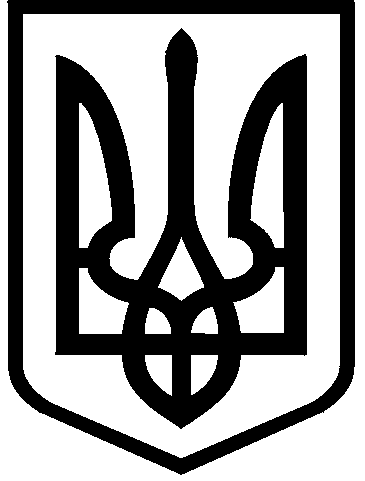 КИЇВСЬКА МІСЬКА РАДАIII сесія IX скликанняРІШЕННЯ____________№_______________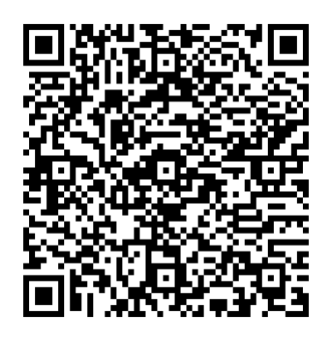 Розглянувши звернення гаражно-будівельного кооперативу «СИРЕЦЬКИЙ» (код ЄДРПОУ 23507187, місцезнаходження юридичної особи: 04112, м. Київ, вул. Дегтярівська, 56) від 16 лютого 2024 року № 390565677 та відповідно до статей 9, 83, 93 Земельного кодексу України, Закону України «Про оренду землі», пункту 34 частини першої статті 26 Закону України «Про місцеве самоврядування в Україні», Закону України «Про адміністративну процедуру», Київська міська радаВИРІШИЛА:Поновити гаражно-будівельному кооперативу «СИРЕЦЬКИЙ» на 3 роки договір на право тимчасового довгострокового користування землею                                      від 01 червня 2000 року № 91-5-00069 для обслуговування та експлуатації гаражів на вул. Дегтярівській, 56 у Шевченківському районі м. Києва (кадастровий номер 8000000000:91:059:0003; площа 0,4987 га; категорія земель – землі житлової та громадської забудови; код виду цільового призначення – 02.06; справа № 390565677).Встановити, що:Річна орендна плата, передбачена у підпункті 2.1 пункту 2 договору на право тимчасового довгострокового користування землею від 01 червня 2000 року № 91-5-00069, визначається на рівні мінімальних розмірів згідно з рішенням про бюджет міста Києва на відповідний рік. Інші умови договору на право тимчасового довгострокового користування землею від 01 червня 2000 року № 91-5-00069 підлягають приведенню у відповідність до законодавства України. Гаражно-будівельному кооперативу «СИРЕЦЬКИЙ»: У місячний строк  з дня набрання чинності цим рішенням надати до Департаменту земельних ресурсів виконавчого органу Київської міської ради (Київської міської державної адміністрації) документи, визначені законодавством України, необхідні для підготовки проєкту договору про укладення договору на право тимчасового довгострокового користування землею від 01 червня 2000 року № 91-5-00069 на новий строк. Дотримуватися обмежень у використанні земельної ділянки, визначених законодавством та зареєстрованих у Державному земельному кадастрі. 4. Дане рішення набирає чинності та вважається доведеним до відома заявника з дня його оприлюднення на офіційному вебсайті Київської міської ради. 5. Контроль за виконанням цього рішення покласти на постійну комісію Київської міської ради з питань архітектури, містопланування та земельних відносин.ПОДАННЯ:Про поновлення гаражно-будівельному кооперативу «СИРЕЦЬКИЙ» договору  на право тимчасового довгострокового користування землею від 01 червня 2000 року                              № 91-5-00069 для обслуговування та експлуатації гаражів на                        вул. Дегтярівській, 56 у Шевченківському районі                       м. КиєваКиївський міський голова 	Віталій КЛИЧКОЗаступник голови Київської міської державної адміністраціїз питань здійснення самоврядних повноваженьПетро ОЛЕНИЧДиректор Департаменту земельних ресурсів виконавчого органу Київської міської ради(Київської міської державної адміністрації)Валентина ПЕЛИХНачальник юридичного управління Департаменту земельних ресурсіввиконавчого органу Київської міської ради(Київської міської державної адміністрації)Дмитро РАДЗІЄВСЬКИЙПОГОДЖЕНО:Постійна комісія Київської міської радиз питань архітектури, містопланування таземельних відносин Голова	Секретар			Михайло ТЕРЕНТЬЄВЮрій ФЕДОРЕНКОНачальник управління правового забезпечення діяльності Київської міської радиВалентина ПОЛОЖИШНИК